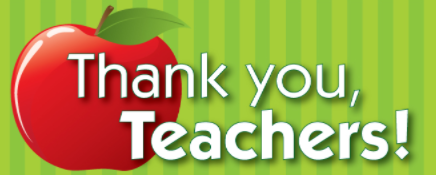 Our next Teacher Appreciation Day is scheduled for Friday, February 10th.  In lieu of the theme "students' choice", the PTA is recommending that we make this an opportunity to collect items for our Backpack Buddies Program.  These items will go to students at our school and provide them nutrition they need to learn from our fabulous teachers!  This collection effort is completely optional and at the discretion of what you feel is appropriate for your family.  If you choose to participate, we will be accepting donations of any of the following items: Cans of fruit and vegetablesIndividual snack and breakfast items - granola bars, instant oatmeal, instant grits, fruit cups, raisins7+ grams of protein - canned tuna, canned chicken, beans100% fruit juice boxesIndividual noodle items - ramen noodles, mac & cheeseWe will still be appreciating our teachers with a PTA-sponsored Soup and Salad luncheon that day and have some fun treats that the PTA will be providing! If you are willing to provide Soup or Salad for the event, please sign up below. http://www.signupgenius.com/go/10c084aaaa92da31-february